Для записи ребенка на программы дополнительного образования:1. Зайти на сайт https://р83.навигатор.дети/р83.навигатор.дети2. Нажмите кнопку регистрация в правом верхнем углу сайта.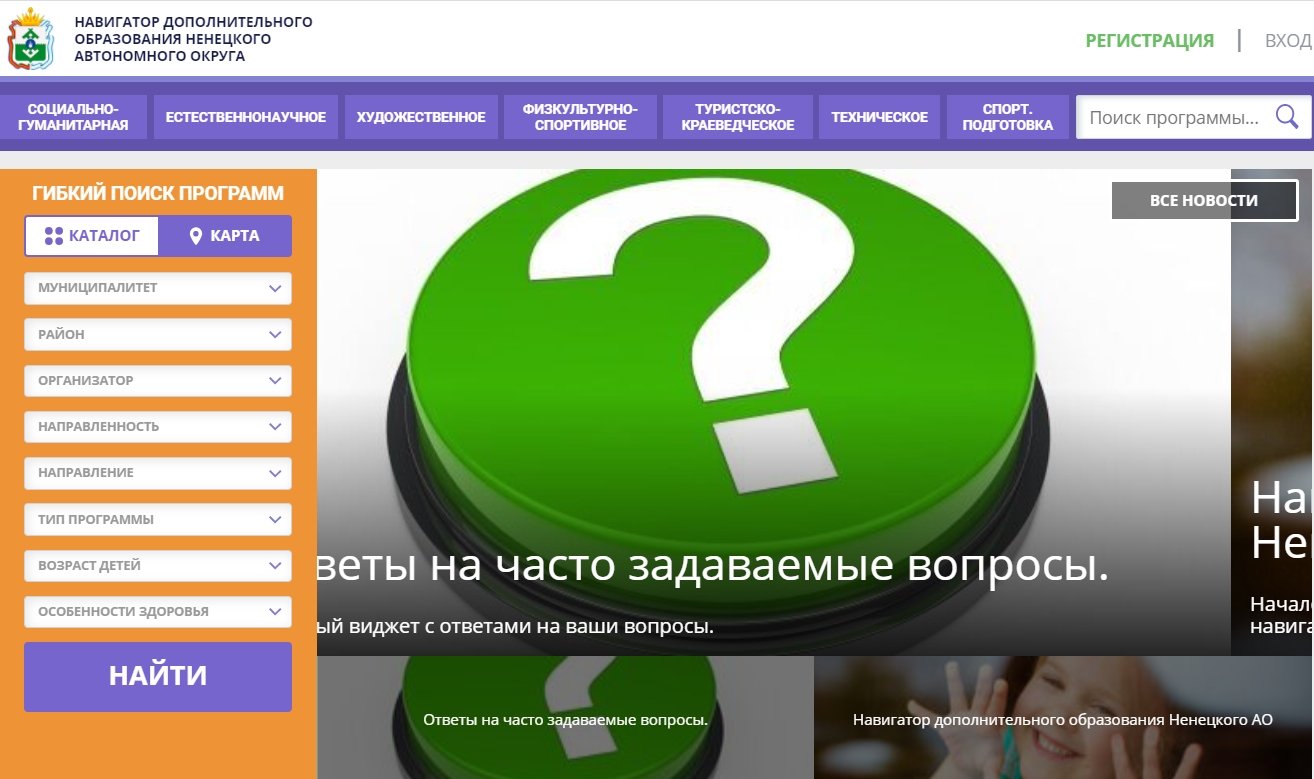 3. Заполните информацию о себе (муниципалитет, ФИО, номер телефона, электронная почта, пароль)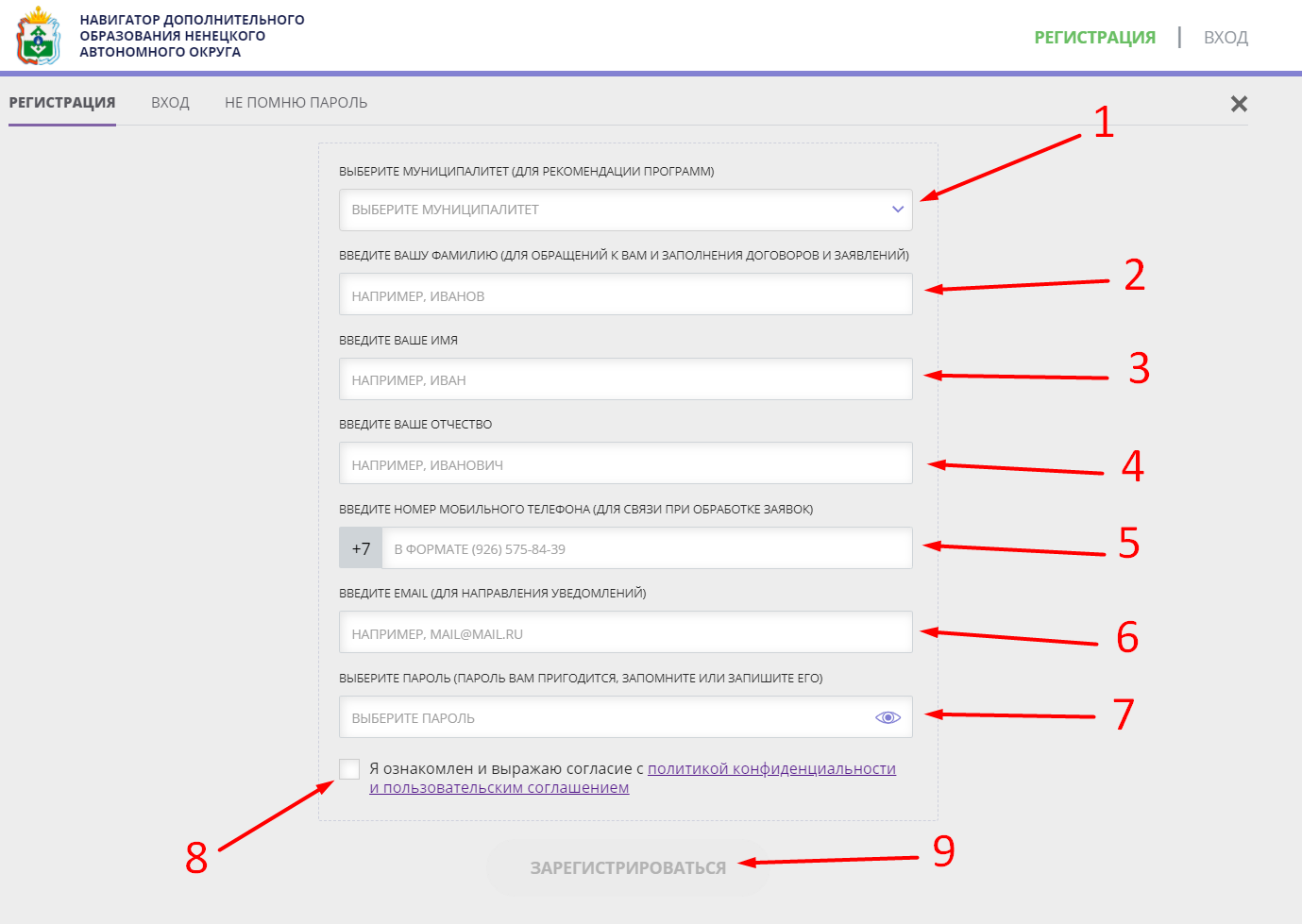 4. После регистрации нажмите кнопку "ОК".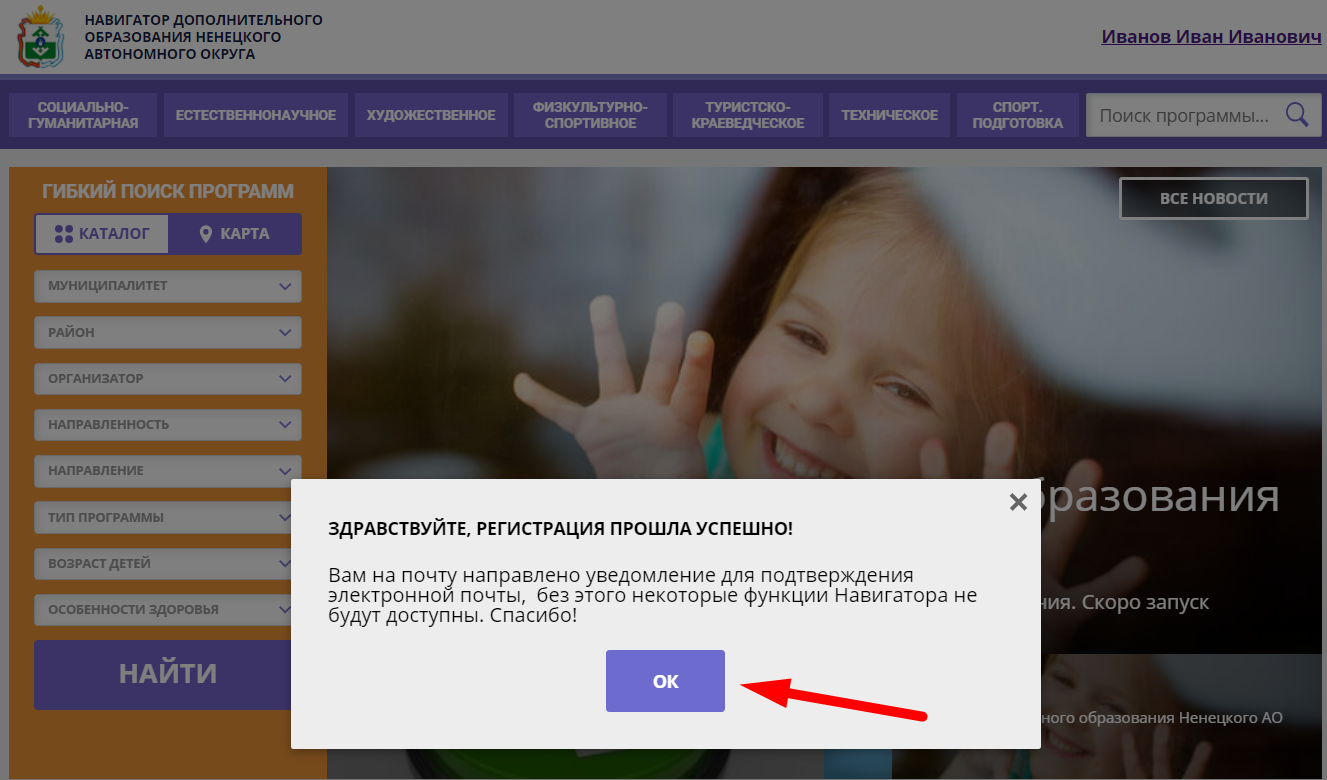 5. Далее на вашу почту, указанную при регистрации, придет письмо с подтверждением вашего личного кабинета. Перейдите по ссылке в письме для подтверждения учетной записи.(Если не пришло письмо, проверяйте папку "Спам" в почте!)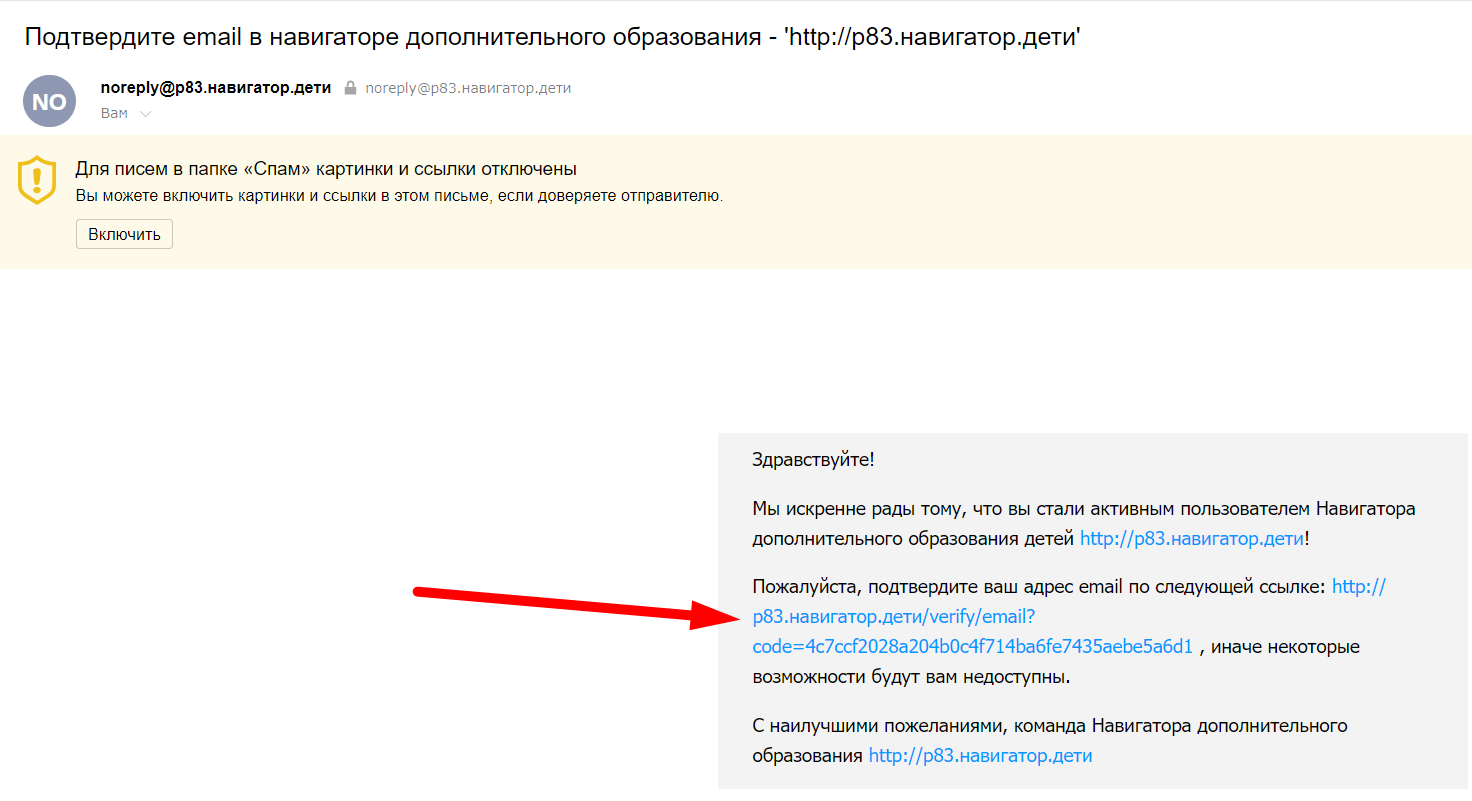 6. Поздравляем! Регистрация успешно пройдена!После регистрации можете добавлять детей в личном кабинете.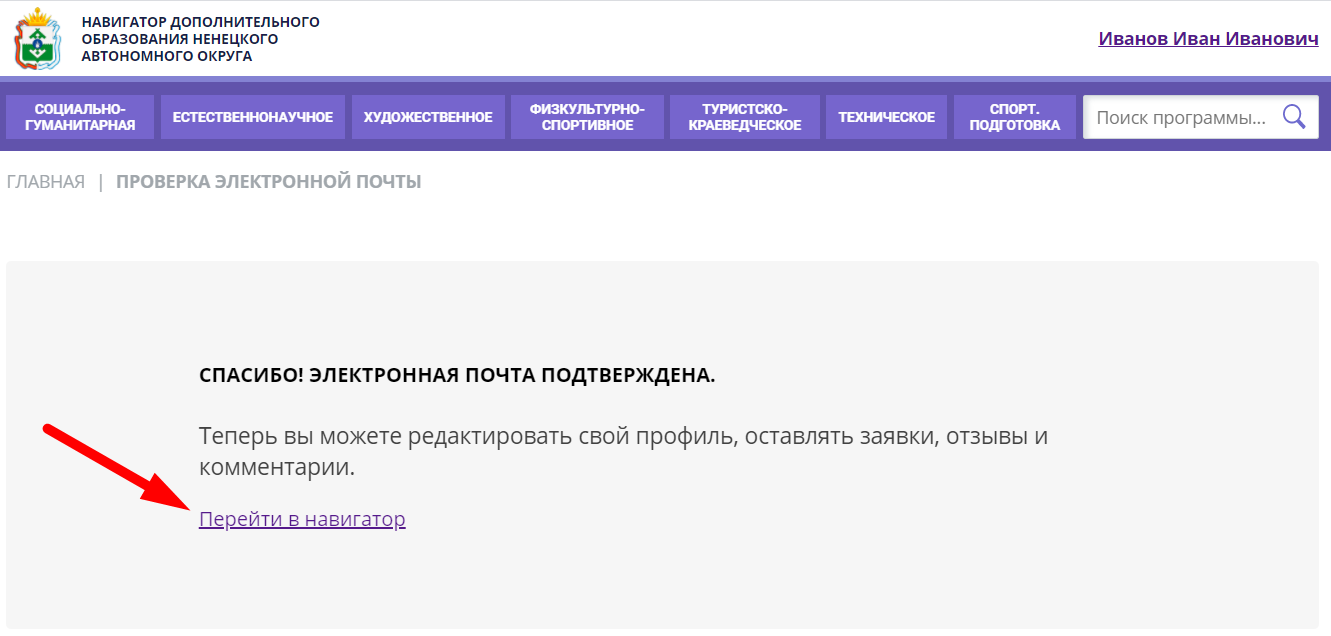 7. Выбрать программу используя главное меню (1) или гибкий поиск программ (2)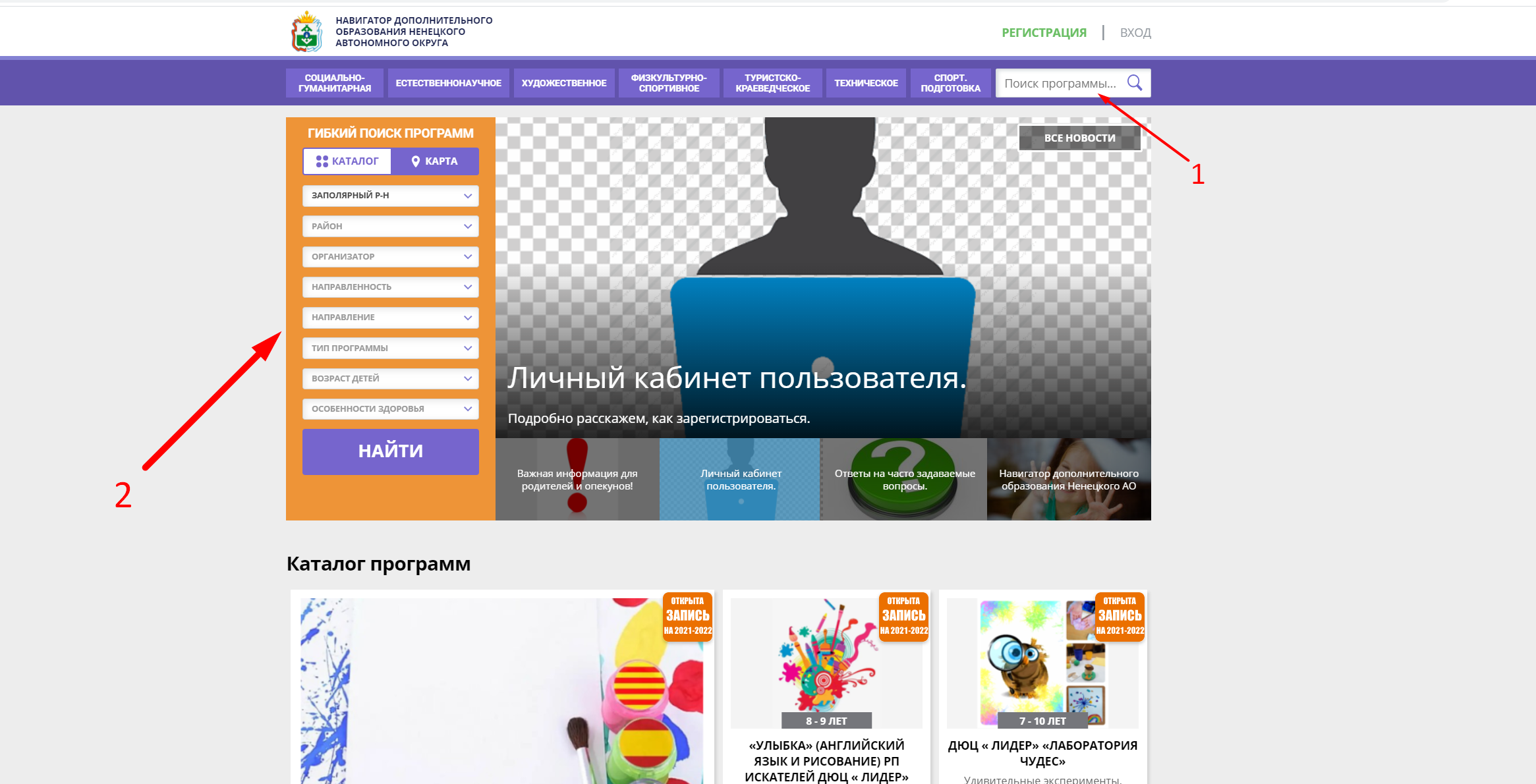 8. После выбора программы необходимо зайти в группы.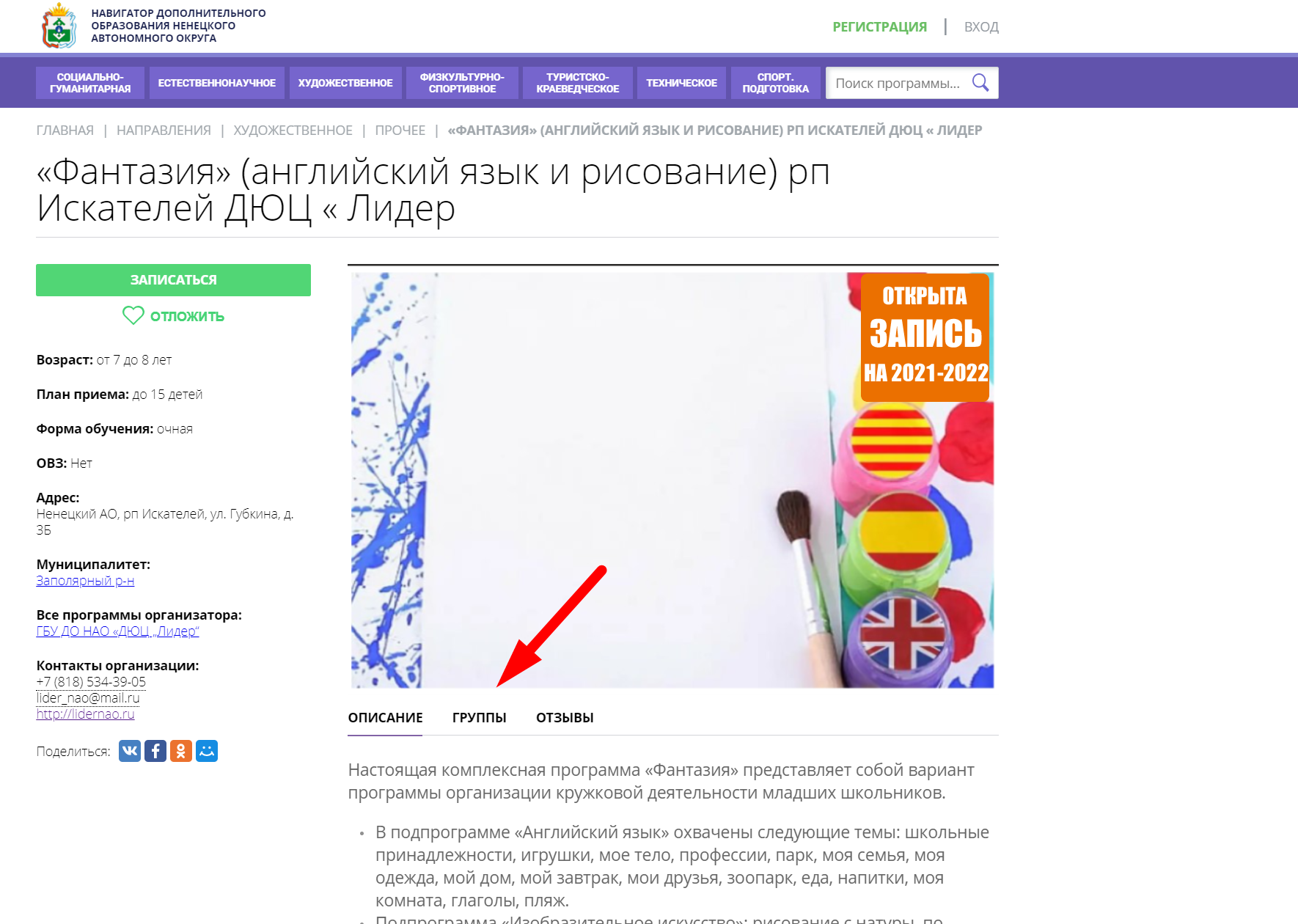 9. И выбрать интересующую Вас группу.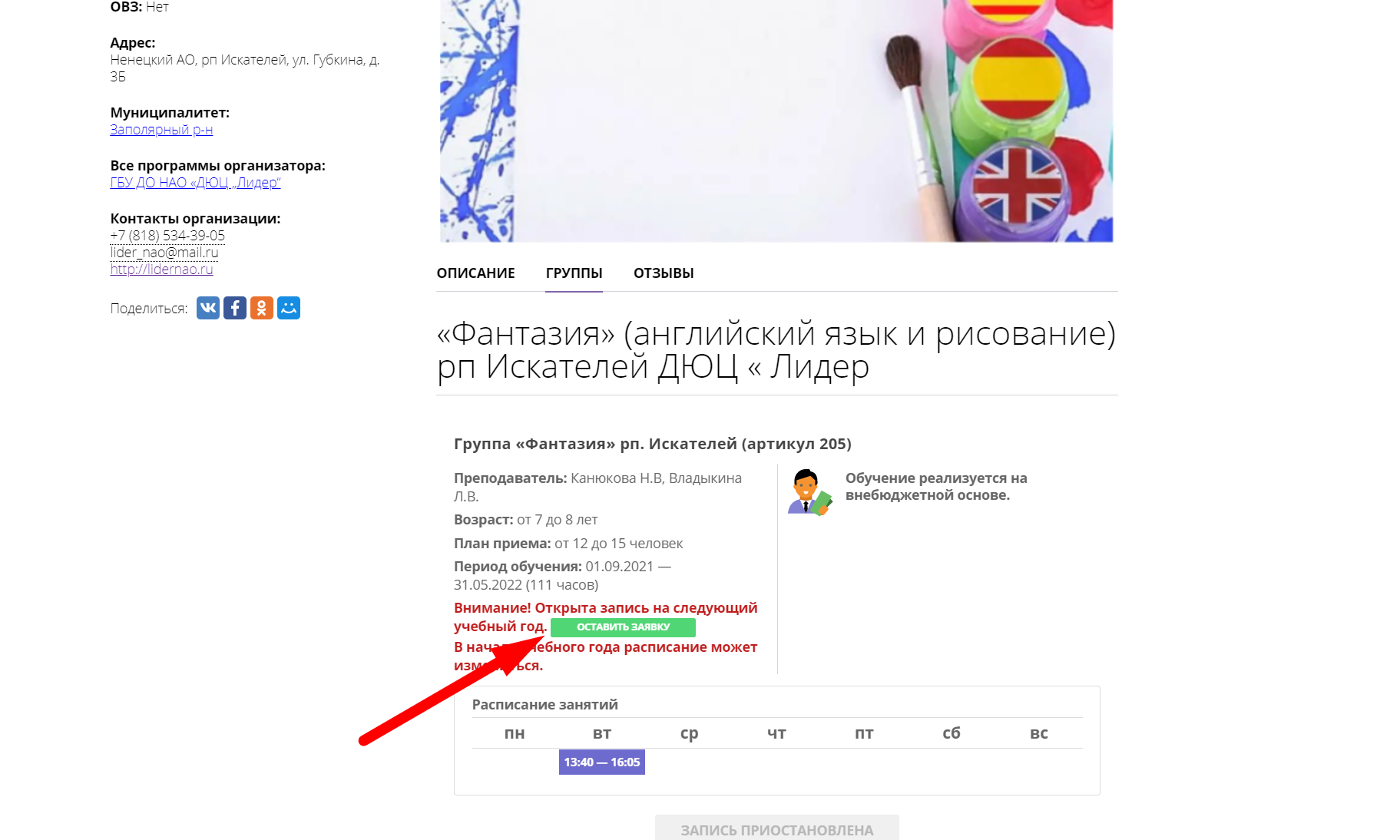 10. После этого ожидайте обработки заявки.11. После рассмотрения заявки на вашу электронную почту или на ваш мобильный номер телефона придет сообщение о принятом решении по заявке.